Institución Educativa Técnico Industrial Julio Flórez De Chiquinquirá 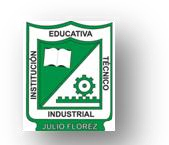 PROFESOR: PABLO EMILIO MORENO SUÁREZ  Plan de nivelación de Ciencia Naturales cuarto periodo   año  académico 2018 Nombre _____________________________Curso______ fecha __________Conteste las siguientes preguntas; se realizará una evaluación tipo ICFES con las preguntas de este cuestionario. 1. Cuáles son las características de los elementos metálicos.2. Un átomo tiene 12 protones, 13 neutrones y 12 electrones. ¿Cuál es su número atómico?3. El núcleo de un átomo, con Z= 8 y masa atómica 16, contiene: 4. Los elementos colocados en el mismo grupo tienen5. La clasificación actual de los elementos químicos se debe a:6. Si un elemento A tiene Z= 4 y otro elemento B tiene Z= 9, ambos elementos se encuentran en el mismo período, se puede afirmar que:7. La materia está formada por partículas diminutas e indivisibles llamadas “átomos” este postulado pertenece a:8. El primer modelo atómico fue planteado por: 9. ¿Cuántos electrones poseen los átomos de argón (Ar), de número atómico 18, en su capa o nivel de energía más externo?: 10. Si tenemos la distribución electrónica de un elemento no podemos predecir: 7. La materia está formada por partículas diminutas e indivisibles llamadas “átomos” este postulado pertenece a:8. El primer modelo atómico fue planteado por: 9. ¿Cuántos electrones poseen los átomos de argón (Ar), de número atómico 18, en su capa o nivel de energía más externo?: 10. Si tenemos la distribución electrónica de un elemento no podemos predecir: 